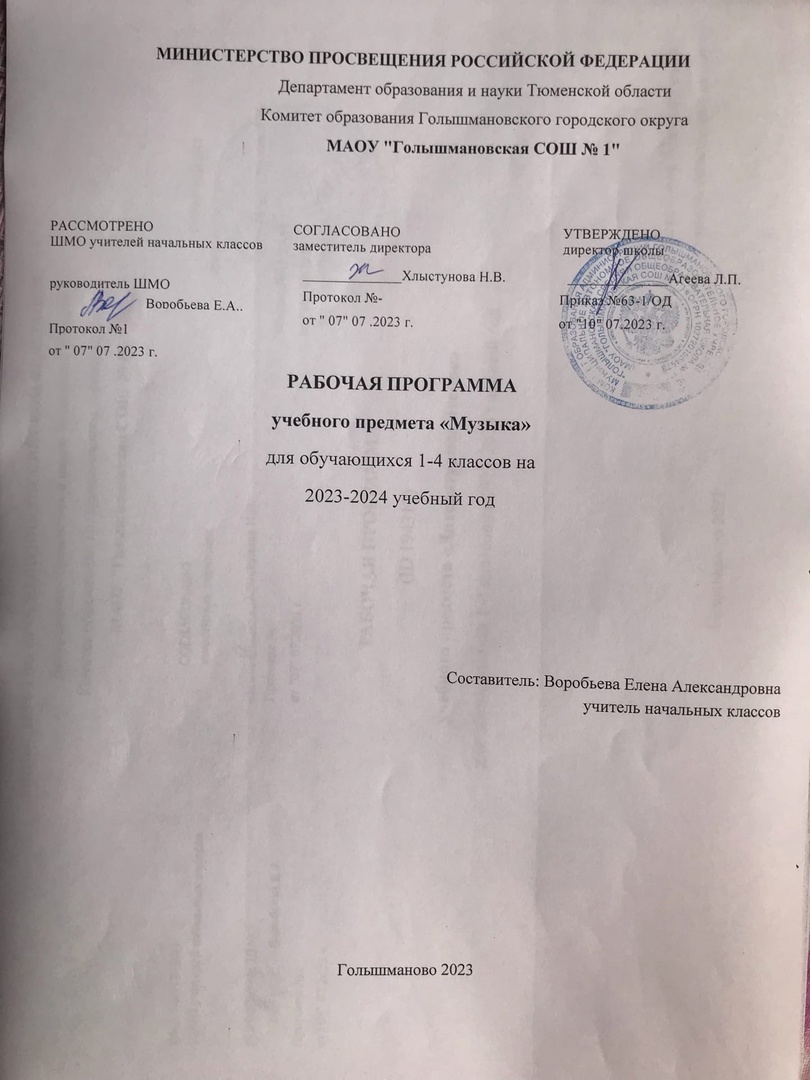 ПОЯСНИТЕЛЬНАЯ ЗАПИСКАОБЩАЯ ХАРАКТЕРИСТИКА УЧЕБНОГО ПРЕДМЕТА «МУЗЫКА»Музыка является неотъемлемой частью культурного наследия, универсальным способом коммуникации . Особенно важна музыка для становления личности младшего школьника — как способ, форма и опыт самовыражения и естественного радостного мировосприятияВ течение периода начального общего музыкального образования необходимо заложить основы будущей музыкальной культуры личности, сформировать представления о многообразии проявлений музыкального искусства в жизни современного человека и общества . Поэтому в содержании образования должны быть представлены различные пласты музыкального искусства: фольклор, классическая, современная музыка, в том числе наиболее достойные образцы массовой музыкальной культуры (джаз, эстрада, музыка кино и др ) При этом наиболее эффективной формой освоения музыкального искусства является практическое музицирование — пение, игра на доступных музыкальных инструментах, различные формы музыкального движения В ходе активной музыкальной деятельности происходит постепенное освоение элементов музыкального языка, понимание основных жанровых особенностей, принципов и форм развития музыкиПрограмма предусматривает знакомство обучающихся с некоторым количеством явлений, фактов музыкальной культуры (знание музыкальных произведений, фамилий композиторов и исполнителей, специальной терминологии и т . п . ) . Однако этот уровень содержания обучения не является главным . Значительно более важным является формирование эстетических потребностей, проживание и осознание тех особых мыслей и чувств, состояний, отношений к жизни, самому себе, другим людям, которые несёт в себе музыка как «искусство интонируемого смысла» (Б . В . Асафьев) .Свойственная музыкальному восприятию идентификация с лирическим героем произведения (В . В . Медушевский) является уникальным психологическим механизмом для формирования мировоззрения ребёнка опосредованным недирективным путём . Поэтому ключевым моментом при составлении программы является отбор репертуара, который должен сочетать в себе такие качества, как доступность, высокий художественный уровень, соответствие системе базовых национальных ценностейОдним из наиболее важных направлений музыкального воспитания является развитие эмоционального интеллекта обучающихся . Через опыт чувственного восприятия и художе- ственного исполнения музыки формируется эмоциональная осознанность, рефлексивная установка личности в целомОсобая роль в организации музыкальных занятий младших школьников принадлежит игровым формам деятельности, которые рассматриваются как широкий спектр конкретных приёмов и методов, внутренне присущих самому искусству — от традиционных фольклорных игр и театрализованных представлений к звуковым импровизациям, направленным на осво- ение жанровых особенностей, элементов музыкального языка, композиционных принциповРабочая программа разработана с целью оказания методической помощи учителю музыки в создании рабочей программы по учебному предмету «Музыка». Она позволит учителю:реализовать в процессе преподавания музыки современные подходы к формированию личностных, метапредметных и предметных результатов обучения, сформулированных в Федеральном государственном образовательном стандарте основного общего образования;определить и структурировать планируемые результаты обучения и содержание учебного предмета «Музыка» по годам обучения в соответствии с ФГОС НОО (утв . приказом Министерства образования и науки РФ от 17 декабря 2010 г . № 1897, с изменениями и дополнениями от 29 декабря 2014 г . , 31 де-кабря 2015 г. , 11 декабря 2020 г . ); Примерной основной образовательной программой основного общего образования (в редакции протокола № 1/20 от 04.02.2020 федеральногоучебно-методического объединения по общему образованию); Примерной программой воспитания (одобрена решением федерального учебно-методического объединения по общему образованию, протокол от 2 июня 2020 г. № 2/20);разработать календарно-тематическое планирование с учётом особенностей конкретного региона, образовательной организации, класса, используя рекомендованное в рабочей программе примерное распределение учебного времени на изучение определённого раздела/темы, а также предложенные основные виды учебной деятельности для освоения учебного материалаЦЕЛИ И ЗАДАЧИ ИЗУЧЕНИЯ УЧЕБНОГО ПРЕДМЕТА «МУЗЫКА»Музыка жизненно необходима для полноценного развития младших школьников Признание самоценности творческого развития человека, уникального вклада искусства в образование и воспитание делает неприменимыми критерии утилитарностиОсновная цель реализации программы — воспитание музыкальной культуры как части всей духовной культуры обучающихся Основным содержанием музыкального обучения и вос- питания является личный и коллективный опыт проживания и осознания специфического комплекса эмоций, чувств, образов, идей, порождаемых ситуациями эстетического восприятия (постижение мира через переживание, самовыражение через творчество, духовно- нравственное становление, воспитание чуткости к внутреннему миру другого человека через опыт сотворчества и сопереживания)В процессе конкретизации учебных целей их реализация осуществляется по следующим направлениям:становление системы ценностей обучающихся в единстве эмоциональной и познавательной сферы;развитие потребности в общении с произведениями искусства, осознание значения музыкального искусства как универсального языка общения, художественного отражения многообразия жизни;формирование творческих способностей ребёнка, развитие внутренней мотивации к музицированиюВажнейшими задачами в начальной школе являются:. Формирование эмоционально-ценностной отзывчивости на прекрасное в жизни и в искусстве.	Формирование	позитивного	взгляда	на	окружающий	мир,	гармонизация взаимодействия с природой, обществом, самим собой через доступные формы музицирования.. Формирование культуры осознанного восприятия музыкальных образов Приобщение к общечеловеческим духовным ценностям через собственный внутренний опыт эмоционального переживания. Развитие эмоционального интеллекта в единстве с другими познавательными и регулятивными универсальными учебными действиями . Развитие ассоциативного мышления и продуктивного воображения. Овладение предметными умениями и навыками в различных видах практического музицирования . Введение ребёнка в искусство через разнообразие видов музыкальной деятельности, в том числе:а) Слушание (воспитание грамотного слушателя);б) Исполнение (пение, игра на доступных музыкальных инструментах); в) Сочинение (элементы импровизации, композиции, аранжировки);г) Музыкальное	движение	(пластическое	интонирование,	танец,	двигательное моделирование и др );д) Исследовательские и творческие проекты. Изучение закономерностей музыкального искусства: интонационная и жанровая природа музыки, основные выразительные средства, элементы музыкального языка.	Воспитание	уважения	к	цивилизационному	наследию	России;	присвоениеинтонационно-образного строя отечественной музыкальной культуры. Расширение кругозора, воспитание любознательности, интереса к музыкальной культуре других стран, культур, времён и народов .МЕСТО УЧЕБНОГО ПРЕДМЕТА «МУЗЫКА» В УЧЕБНОМ ПЛАНЕВ соответствии с Федеральным государственным образовательным стандартом начального общего образования учебный предмет «Музыка» входит в предметную область«Искусство», является обязательным для изучения и преподаётся в начальной школе с 1 по 4 класс включительно .Программа составлена на основе модульного принципа построения учебного материала и допускает вариативный подход к очерёдности изучения модулей, принципам компоновки учебных тем, форм и методов освоения содержанияСодержание предмета «Музыка» структурно представлено восемью модулями (тематическими линиями), обеспечивающими преемственность с образовательной программой дошкольного и основного общего образования, непрерывность изучения предмета и образовательной области «Искусство» на протяжении всего курса школьного обучения: модуль № 1 «Музыкальная грамота»; модуль № 2 «Народная музыка России»; модуль № 3 «Музыка народов мира»; модуль № 4 «Духовная музыка»; модуль № 5«Классическая музыка»; модуль № 6 «Современная музыкальная культура»; модуль № 7«Музыка театра и кино»; модуль № 8 «Музыка в жизни человека».Предлагаемые варианты тематического планирования могут служить примерным образцом при составлении рабочих программ по предмету . Образовательная организация может выбрать один из них либо самостоятельно разработать и утвердить иной вариант тематического планирования, в том числе с учётом возможностей внеурочной и внеклассной деятельности, эстетического компонента Программы воспитания образовательной организации При этом необходимо руководствоваться принципом регулярности занятий и равномерности учебной нагрузки, которая должна составлять не менее 1 академического часа в неделю . Общее количество — не менее 135 часов (33 часа в 1 классе и по 34 часа в год во 2—4 классах) .При разработке рабочей программы по предмету «Музыка» образовательная организация вправе использовать возможности сетевого взаимодействия, в том числе с организациями системы дополнительного образования детей, учреждениями культуры, организациями культурно-досуговой сферы (театры, музеи, творческие союзы)Изучение предмета «Музыка» предполагает активную социокультурную деятельность обучающихся, участие в музыкальных праздниках, конкурсах, концертах, театрализованных действиях, в том числе основанных на межпредметных связях с такими дисциплинами образовательной программы, как «Изобразительное искусство», «Литературное чтение»,«Окружающий мир», «Основы религиозной культуры и светской этики», «Иностранный язык» и дрПЛАНИРУЕМЫЕ РЕЗУЛЬТАТЫ ОСВОЕНИЯУЧЕБНОГО ПРЕДМЕТА «МУЗЫКА» ЛИЧНОСТНЫЕ РЕЗУЛЬТАТЫЛичностные результаты освоения рабочей программы по музыке для начального общего образования достигаются во взаимодействии учебной и воспитательной работы, урочной и внеурочной деятельности. Они должны отражать готовность обучающихся руководствоваться системой позитивных ценностных ориентаций, в том числе в части:Гражданско-патриотического воспитания:осознание российской гражданской идентичности; знание Гимна России и традиций его исполнения, уважение музыкальных символов и традиций республик Российской Федерации; проявление интереса к освоению музыкальных традиций своего края, музыкальной культуры народов России; уважение к достижениям отечественных мастеров культуры; стремление участвовать в творческой жизни своей школы, города, республики.Духовно-нравственного воспитания:признание индивидуальности каждого человека; проявление сопереживания, уважения и доброжелательности; готовность придерживаться принципов взаимопомощи и творческого сотрудничества в процессе непосредственной музыкальной и учебной деятельности.Эстетического воспитания:восприимчивость к различным видам искусства, музыкальным традициям и творчеству своего и других народов; умение видеть прекрасное в жизни, наслаждаться красотой; стремление к самовыражению в разных видах искусства.Ценности научного познания:первоначальные представления о единстве и особенностях художественной и научной картины мира; познавательные интересы, активность, инициативность, любознательность и самостоятельность в познании.Физического воспитания, формирования культуры здоровья и эмоционального благополучия:соблюдение правил здорового и безопасного (для себя и других людей) образа жизни в окружающей среде; бережное отношение к физиологическим системам организма, задействованным в музыкально-исполнительской деятельности (дыхание, артикуляция, музыкальный слух, голос); профилактика умственного и физического утомления с использованием возможностей музыкотерапии.Трудового воспитания:установка на посильное активное участие в практической деятельности; трудолюбие в учёбе, настойчивость в достижении поставленных целей; интерес к практическому изучению профессий в сфере культуры и искусства; уважение к труду и результатам трудовой деятельности.Экологического воспитания:бережное отношение к природе; неприятие действий, приносящих ей вред. МЕТАПРЕДМЕТНЫЕ РЕЗУЛЬТАТЫМетапредметные результаты освоения основной образовательной программы, формируемые при изучении предмета «Музыка»:Овладение универсальными познавательными действиями Базовые логические действия:—сравнивать музыкальные звуки, звуковые сочетания, произведения, жанры; устанавливать основания для сравнения, объединять элементы музыкального звучания по определённому признаку;—определять существенный признак для классификации, классифицировать предложенные объекты (музыкальные инструменты, элементы музыкального языка, произведения, исполнительские составы и др.);—находить закономерности и противоречия в рассматриваемых явлениях музыкального искусства, сведениях и наблюдениях за звучащим музыкальным материалом на основе предложенного учителем алгоритма;—выявлять недостаток информации, в том числе слуховой, акустической для решения учебной (практической) задачи на основе предложенного алгоритма;—устанавливать причинно-следственные связи в ситуациях музыкального восприятия и исполнения, делать выводы.Базовые исследовательские действия:—на основе предложенных учителем вопросов определять разрыв между реальным и желательным состоянием музыкальных явлений, в том числе в отношении собственных музыкально-исполнительских навыков;—с помощью учителя формулировать цель выполнения вокальных и слуховых упражнений, планировать изменения результатов своей музыкальной деятельности, ситуации совместного музицирования;—сравнивать несколько вариантов решения творческой, исполнительской задачи, выбирать наиболее подходящий (на основе предложенных критериев);—проводить по предложенному плану опыт, несложное исследование по установлению особенностей предмета изучения и связей между музыкальными объектами и явлениями (часть — целое, причина — следствие);—формулировать выводы и подкреплять их доказательствами на основе результатов проведённого наблюдения (в том числе в форме двигательного моделирования, звукового эксперимента, классификации, сравнения, исследования);—прогнозировать возможное развитие музыкального процесса, эволюции культурных явлений в различных условиях.Работа с информацией:—выбирать источник получения информации;—согласно заданному алгоритму находить в предложенном источнике информацию, представленную в явном виде;—распознавать достоверную и недостоверную информацию самостоятельно или на основании предложенного учителем способа её проверки;—соблюдать с помощью взрослых (учителей, родителей (законных представителей) обучающихся) правила информационной безопасности при поиске информации в сети Интернет;—анализировать текстовую, видео-, графическую, звуковую, информацию в соответствии с учебной задачей;—анализировать музыкальные тексты (акустические и нотные) по предложенному учителем алгоритму;—самостоятельно создавать схемы, таблицы для представления информации. Овладение универсальными коммуникативными действиямиНевербальная коммуникация:—воспринимать музыку как специфическую форму общения людей, стремиться понять эмоционально-образное содержание музыкального высказывания;—выступать перед публикой в качестве исполнителя музыки (соло или в коллективе);—передавать	в	собственном	исполнении	музыки	художественное	содержание, выражать настроение, чувства, личное отношение к исполняемому произведению;—осознанно пользоваться интонационной выразительностью в обыденной речи, понимать культурные нормы и значение интонации в повседневном общении.Вербальная коммуникация:—воспринимать и формулировать суждения, выражать эмоции в соответствии с целями и условиями общения в знакомой среде;—проявлять уважительное отношение к собеседнику, соблюдать правила ведения диалога и дискуссии;—признавать возможность существования разных точек зрения;—корректно и аргументированно высказывать своё мнение;—строить речевое высказывание в соответствии с поставленной задачей;—создавать устные и письменные тексты (описание, рассуждение, повествование);—готовить небольшие публичные выступления;—подбирать иллюстративный материал (рисунки, фото, плакаты) к тексту выступления.Совместная деятельность (сотрудничество):—стремиться к объединению усилий, эмоциональной эмпатии в ситуациях совместного восприятия, исполнения музыки;—переключаться между различными формами коллективной, групповой и индивидуальной работы при решении конкретной проблемы, выбирать наиболее эффективные формы взаимодействия при решении поставленной задачи;—формулировать краткосрочные и долгосрочные цели (индивидуальные с учётом участия в коллективных задачах) в стандартной (типовой) ситуации на основе предложенного формата планирования, распределения промежуточных шагов и сроков;—принимать цель совместной деятельности, коллективно строить действия по её достижению: распределять роли, договариваться, обсуждать процесс и результат совместной работы; проявлять готовность руководить, выполнять поручения, подчиняться;—ответственно выполнять свою часть работы; оценивать свой вклад в общий результат;—выполнять совместные проектные, творческие задания с опорой на предложенные образцы.Овладение универсальными регулятивными действиями Самоорганизация:—планировать действия по решению учебной задачи для получения результата;—выстраивать последовательность выбранных действий. Самоконтроль:—устанавливать причины успеха/неудач учебной деятельности;—корректировать свои учебные действия для преодоления ошибок.Овладение системой универсальных учебных регулятивных действий обеспечивает формирование смысловых установок личности (внутренняя позиция личности) и жизненных навыков личности (управления собой, самодисциплины, устойчивого поведения, эмоционального душевного равновесия и т. д.).ПРЕДМЕТНЫЕ РЕЗУЛЬТАТЫПредметные результаты характеризуют начальный этап формирования у обучающихся основ музыкальной культуры и проявляются в способности к музыкальной деятельности, потребности в регулярном общении с музыкальным искусством, позитивном ценностном отношении к музыке как важному элементу своей жизни.Обучающиеся, освоившие основную   образовательную   программу   по   предмету«Музыка»:—с интересом занимаются музыкой, любят петь, играть на доступных музыкальных инструментах, умеют слушать серьёзную музыку, знают правила поведения в театре, концертном зале;—сознательно стремятся к развитию своих музыкальных способностей;—осознают разнообразие форм и направлений музыкального искусства, могут назвать музыкальные произведения, композиторов, исполнителей, которые им нравятся, аргументировать свой выбор;—имеют опыт восприятия, исполнения музыки разных жанров, творческой деятельности в различных смежных видах искусства;—с уважением относятся к достижениям отечественной музыкальной культуры;—стремятся к расширению своего музыкального кругозора.Предметные результаты, формируемые в ходе изучения предмета «Музыка», сгруппированы по учебным модулям и должны отражать сформированность умений:Модуль № 1 «Музыкальная грамота»:—классифицировать звуки: шумовые и музыкальные, длинные, короткие, тихие, громкие, низкие, высокие;—различать элементы музыкального языка (темп, тембр, регистр, динамика, ритм, мелодия, аккомпанемент и др.), уметь объяснить значение соответствующих терминов;—различать изобразительные и выразительные интонации, находить признаки сходства и различия музыкальных и речевых интонаций;—различать на слух принципы развития: повтор, контраст, варьирование;—понимать значение термина «музыкальная форма», определять на слух простые музыкальные формы — двухчастную, трёхчастную и трёхчастную репризную, рондо, вариации;—ориентироваться в нотной записи в пределах певческого диапазона;—исполнять и создавать различные ритмические рисунки;—исполнять песни с простым мелодическим рисунком. Модуль № 2 «Народная музыка России»:—определять принадлежность музыкальных интонаций, изученных произведений к родному фольклору, русской музыке, народной музыке различных регионов России;—определять на слух и называть знакомые народные музыкальные инструменты;—группировать народные музыкальные инструменты по принципу звукоизвлечения: духовые, ударные, струнные;—определять	принадлежность	музыкальных	произведений	и	их	фрагментов	к композиторскому или народному творчеству;—различать	манеру	пения,	инструментального	исполнения,	типы	солистов	и коллективов — народных и академических;—создавать ритмический аккомпанемент на ударных инструментах при исполнении народной песни;—исполнять народные произведения различных жанров с сопровождением и без сопровождения;—участвовать в коллективной игре/импровизации (вокальной, инструментальной, танцевальной) на основе освоенных фольклорных жанров.Модуль № 3 «Музыка народов мира»:—различать на слух и исполнять произведения народной и композиторской музыки других стран;—определять на слух принадлежность народных музыкальных инструментов к группам духовых, струнных, ударно-шумовых инструментов;—различать на слух и называть фольклорные элементы музыки разных народов мира в сочинениях профессиональных композиторов (из числа изученных культурно-национальных традиций и жанров);—различать и характеризовать фольклорные жанры музыки (песенные, танцевальные), вычленять и называть типичные жанровые признаки.Модуль № 4 «Духовная музыка»:—определять характер, настроение музыкальных произведений духовной музыки, характеризовать её жизненное предназначение;—исполнять доступные образцы духовной музыки;—уметь рассказывать об особенностях исполнения, традициях звучания духовной музыки Русской православной церкви (вариативно: других конфессий согласно региональной религиозной традиции).Модуль № 5 «Классическая музыка»:—различать на слух произведения классической музыки, называть автора и произведение, исполнительский состав;—различать и характеризовать простейшие жанры музыки (песня, танец, марш), вычленять и называть типичные жанровые признаки песни, танца и марша в сочинениях композиторов-классиков;—различать концертные жанры по особенностям исполнения (камерные и симфонические, вокальные и инструментальные), знать их разновидности, приводить примеры;—исполнять (в том числе фрагментарно, отдельными темами) сочинения композиторов-классиков;—воспринимать музыку в соответствии с её настроением, характером, осознавать эмоции и чувства, вызванные музыкальным звучанием, уметь кратко описать свои впечатления от музыкального восприятия;—характеризовать выразительные средства, использованные композитором для создания музыкального образа;—соотносить музыкальные произведения с произведениями живописи, литературы на основе сходства настроения, характера, комплекса выразительных средств.Модуль № 6 «Современная музыкальная культура»:—иметь представление о разнообразии современной музыкальной культуры, стремиться к расширению музыкального кругозора;—различать и определять на слух принадлежность музыкальных произведений, исполнительского стиля к различным направлениям современной музыки (в том числе эстрады, мюзикла, джаза и др.);—анализировать, называть музыкально-выразительные средства, определяющие основной характер, настроение музыки, сознательно пользоваться музыкально- выразительными средствами при исполнении;—исполнять современные музыкальные произведения, соблюдая певческую культурузвука.Модуль № 7 «Музыка театра и кино»:—определять и называть особенности музыкально-сценических жанров (опера, балет,оперетта, мюзикл);—различать отдельные номера музыкального спектакля (ария, хор, увертюра и т. д.), узнавать на слух и называть освоенные музыкальные произведения (фрагменты) и их авторов;—различать виды музыкальных коллективов (ансамблей, оркестров, хоров), тембры человеческих голосов и музыкальных инструментов, уметь определять их на слух;отличать черты профессий, связанных с созданием музыкального спектакля, и их роли в творческом процессе: композитор, музыкант, дирижёр, сценарист, режиссёр, хореограф, певец, художник и др.Модуль № 8 «Музыка в жизни человека»:—исполнять Гимн Российской Федерации, Гимн своей республики, школы, исполнять песни, посвящённые Великой Отечественной войне, песни, воспевающие красоту родной природы, выражающие разнообразные эмоции, чувства и настроения;—воспринимать музыкальное искусство как отражение многообразия жизни, различать обобщённые жанровые сферы: напевность (лирика), танцевальность и маршевость (связь с движением), декламационность, эпос (связь со словом);—осознавать собственные чувства и мысли, эстетические переживания, замечать прекрасное в окружающем мире и в человеке, стремиться к развитию и удовлетворению эстетических потребностей.Каждый модуль состоит из нескольких тематических блоков, с указанием примерного количества учебного времени. Для удобства вариативного распределения в рамках календарно-тематического планирования они имеют буквенную маркировку (А, Б, В, Г). Модульный принцип допускает перестановку блоков (например: А, В, Б, Г); перераспределение количества учебных часов между блоками.Вариативная компоновка тематических блоков позволяет существенно расширить формы и виды деятельности за счёт внеурочных и внеклассных мероприятий — посещений театров, музеев, концертных залов; работы над исследовательскими и творческими проектами. В таком случае количество часов, отводимых на изучение данной темы, увеличивается за счёт внеурочной деятельности в рамках часов, предусмотренных эстетическим направлением плана внеурочной деятельности образовательной организации (п. 23 ФГОС НОО). Виды деятельности, которые может использовать в том числе (но не исключительно) учитель для планирования внеурочной, внеклассной работы, обозначены в подразделе «На выбор или факультативно».Содержание учебного предметаМодуль № 1 «Музыкальная грамота»Данный модуль является вспомогательным и не может изучаться в отрыве от других модулей Освоение музыкальной грамоты не является самоцелью и всегда подчиняетсязадачам освоения исполнительского, в первую очередь певческого репертуара, а также задачам воспитания грамотного слушателя Распределение ключевых тем модуля в рамках календарно-тематического планирования возможно по арочному принципу либо на регулярной основе по 5—10 минут на каждом уроке Новые понятия и навыки после их освоения не исключаются из учебной деятельности, а используют- ся в качестве актуального знания, практического багажа при организации работы над следующим музыкальным материаломМодуль № 2 «Народная музыка России»Данный модуль является одним из наиболее значимых. Цели воспитания национальной и гражданской идентичности, а также принцип «вхождения в музыку от родного порога» предполагают, что отправной точкой для освоения всего богатства и разнообразия музыки должна быть музыкальная культура родного края, своего народа, других народов нашей страны. Необходимо обеспечить глубокое и содержательное освоение основ традиционного фольклора, отталкиваясь в первую очередь от материнского и детского фольклора, календарных обрядов и праздников. Особое внимание необходимо уделить подлинному, аутентичному звучанию народной музыки, научить детей отличать настоящую народную музыку от эстрадных шоу-программ, эксплуатирующих фольклорный колорит.Модуль № 3 «Музыка народов мира»Данный модуль является продолжением и дополнением модуля «Народная музыка России». «Между музыкой моего народа и музыкой других народов нет непереходимых границ» — тезис, выдвинутый Д. Б. Кабалевским во второй половине ХХ века, остаётся по- прежнему актуальным. Интонационная и жанровая близость русского, украинского и белорусского фольклора, межнациональные семьи с кавказскими, среднеазиатскими корнями— это реальная картина культурного разнообразия, сохраняющегося в современной России.Не менее важным фактором является принципиальная многомерность современной культуры, вбирающей в себя национальные традиции и стили народов всего мира. Изучение данного модуля в начальной школе соответствует не только современному облику музыкального искусства, но и принципиальным установкам концепции базовых национальных ценностей. Понимание и принятие через освоение произведений искусства — наиболее эффективный способ предупреждения этнических и расовых предрассудков, воспитания уважения к представителям других народов и религий.Модуль № 4 «Духовная музыка»Музыкальная культура Европы и России на протяжении нескольких столетий была представлена тремя главными направлениями — музыкой народной, духовной и светской. В рамках религиозной культуры были созданы подлинные шедевры музыкального искусства. Изучение данного модуля поддерживает баланс, позволяет в рамках календарно- тематического планирования представить обучающимся максимально широкую сферу бытования музыкального искусства. Однако знакомство с отдельными произведениями, шедеврами духовной музыки возможно и в рамках изучения других модулей.Модуль № 5 «Классическая музыка»Данный модуль является одним из важнейших. Шедевры мировой музыкальной классики составляют золотой фонд музыкальной культуры. Проверенные временем образцы камерных и симфонических сочинений позволяют раскрыть перед обучающимися богатую палитру мыслей и чувств, воплощённую в звуках музыкальным гением великих композиторов, воспитывать их музыкальный вкус на подлинно художественных произведениях.Модуль № 6 «Современная музыкальная культура»Наряду с важнейшими сферами музыкальной культуры (музыка народная, духовная и светская), сформировавшимися в прошлые столетия, правомерно выделить в отдельный пласт современную музыку. Объективной сложностью в данном случае является вычленение явлений, персоналий и произведений, действительно достойных внимания, тех, которые не забудутся через несколько лет как случайное веяние моды. В понятие «современная музыка» входит широкий круг явлений (от академического авангарда до фри-джаза, от эмбиента дорэпа и т. д.), для восприятия которых требуется специфический и разнообразный музыкальный опыт. Поэтому в начальной школе необходимо заложить основы для последующего развития в данном направлении. Помимо указанных в модуле тематических блоков, существенным вкладом в такую подготовку является разучивание и исполнение песен современных композиторов, написанных современным музыкальным языком. При этом необходимо удерживать баланс между современностью песни и её доступностью детскому восприятию, соблюдать критерии отбора материала с учётом требований художественного вкуса, эстетичного вокально- хорового звучания.Модуль № 7 «Музыка театра и кино»Модуль «Музыка театра и кино» тесно переплетается с модулем «Классическая музыка», может стыковаться по ряду произведений с модулями «Современная музыка» (мюзикл), «Музыка в жизни человека» (музыкальные портреты, музыка о войне).Для данного модуля особенно актуально сочетание различных видов урочной и внеурочной	деятельности,	таких	как	театрализованные	постановки	силами обучающихся, посещение музыкальных театров, коллективный просмотр фильмов Модуль № 8 «Музыка в жизни человека»Главное содержание данного модуля сосредоточено вокруг рефлексивного исследования обучающимися психологической связи музыкального искусства и внутреннего мира человека. Основным результатом его освоения является развитие эмоционального интеллекта школьников, расширение спектра переживаемых чувств и их оттенков, осознание собственных душевных движений, способность к сопереживанию как при восприятии произведений искусства, так и в непосредственном общении с другими людьми. Формы бытования музыки, типичный комплекс выразительных средств музыкальных жанров выступают как обобщённые жизненные ситуации, порождающие различные чувства и настроения. Сверхзадача модуля — воспитание чувства прекрасного, пробуждение и развитие эстетических потребностей.ПОУРОЧНОЕ ПЛАНИРОВАНИЕ 1 КЛАССКЛАССКЛАССКЛАСС№ п/пТема урокаКоличество часовЭлектронные цифровые образовательные ресурсы№ п/пТема урокаВсегоЭлектронные цифровые образовательные ресурсы1«И муза вечная со мной».1Библиотека ЦОК https://m.edsoo.ru/7f411da62Хоровод муз.1Библиотека ЦОК https://m.edsoo.ru/7f411da63Повсюду музыка слышна.1Библиотека ЦОК https://m.edsoo.ru/7f411da64Душа музыки – мелодия.1Библиотека ЦОК https://m.edsoo.ru/7f411da65Музыка осени.1Библиотека ЦОК https://m.edsoo.ru/7f411da66Сочини мелодию.Музыка народов Крайнего Севера.1Библиотека ЦОК https://m.edsoo.ru/7f411da67Азбука, азбука каждому нужна.2Библиотека ЦОК https://m.edsoo.ru/7f411da68Музыкальная азбука.3Библиотека ЦОК https://m.edsoo.ru/7f411da69Обобщающий урок по теме «Музыка вокруг нас»1Библиотека ЦОК https://m.edsoo.ru/7f411da610Музыкальные инструменты. НРК. Музыкальные инструменты народов Севера.2Библиотека ЦОК https://m.edsoo.ru/7f411da611«Садко». Из Русского былинного сказа.1Библиотека ЦОК https://m.edsoo.ru/7f411da612Музыкальные инструменты.2Библиотека ЦОК https://m.edsoo.ru/7f411da613Звучащие картины.1Библиотека ЦОК https://m.edsoo.ru/7f411da614Разыграй песню.1Библиотека ЦОК https://m.edsoo.ru/7f411da615Пришло рождество, начинается торжество. Роднойобычай старины.2Библиотека ЦОК https://m.edsoo.ru/7f411da616Добрый праздник среди зимы.1Библиотека ЦОК https://m.edsoo.ru/7f411da617Край в котором ты живешь.1Библиотека ЦОК https://m.edsoo.ru/7f411da618Художник, поэт, композитор.1Библиотека ЦОК https://m.edsoo.ru/7f411da619Музыка утра. Музыка вечера.2Библиотека ЦОК https://m.edsoo.ru/7f411da620Мамин праздник1Библиотека ЦОК https://m.edsoo.ru/7f411da621Промежуточная аттестация. Итоговый тест.1Библиотека ЦОК https://m.edsoo.ru/7f411da622Работа над ошибками.1Библиотека ЦОК https://m.edsoo.ru/7f411da623Разыграй сказку. «Баба –яга» - русская народнаясказка.1Библиотека ЦОК https://m.edsoo.ru/7f411da624Музы не молчали. Музыкальные портреты.2Библиотека ЦОК https://m.edsoo.ru/7f411da625Музыка и ты. Обобщение материала.1Библиотека ЦОК https://m.edsoo.ru/7f411da6ОБЩЕЕ КОЛИЧЕСТВО ЧАСОВ ПО ПРОГРАММЕОБЩЕЕ КОЛИЧЕСТВО ЧАСОВ ПО ПРОГРАММЕ33№ п/пТема урокаКоличество часовЭлектронные цифровые образовательные ресурсы№ п/пТема урокаВсегоЭлектронные цифровые образовательные ресурсы1Мелодия.1Библиотека ЦОК https://m.edsoo.ru/7f411da62Здравствуй Родина моя! НРК. Музыкальные образы родного края.1Библиотека ЦОК https://m.edsoo.ru/7f411da63Гимн России.1Библиотека ЦОК https://m.edsoo.ru/7f411da64Музыкальные инструменты (фортепиано).1Библиотека ЦОК https://m.edsoo.ru/7f411da65Природа и музыка. Прогулка.1Библиотека ЦОК https://m.edsoo.ru/7f411da66Танцы, танцы, танцы…1Библиотека ЦОК https://m.edsoo.ru/7f411da67Эти разные марши. Звучащие картины.1Библиотека ЦОК https://m.edsoo.ru/7f411da68Расскажи сказку. Колыбельные. Мама.1Библиотека ЦОК https://m.edsoo.ru/7f411da69Обобщающий урок по теме: «Россия – Родина моя»1Библиотека ЦОК https://m.edsoo.ru/7f411da610Великий колокольный звон. Звучащие картины.1Библиотека ЦОК https://m.edsoo.ru/7f411da611Русские народные инструменты. НРК.Инструменты Ямала1Библиотека ЦОК https://m.edsoo.ru/7f411da612Святые земли русской. Князь Александр Невский.1Библиотека ЦОК https://m.edsoo.ru/7f411da613Жанр молитвы.1Библиотека ЦОК https://m.edsoo.ru/7f411da614С Рождеством Христовым!1Библиотека ЦОК https://m.edsoo.ru/7f411da615Музыка на новогоднем празднике.1Библиотека ЦОК https://m.edsoo.ru/7f411da616Обобщающий урок по теме: «О России петь – что стремиться в храм»1Библиотека ЦОК https://m.edsoo.ru/7f411da617Разыграй песню.1Библиотека ЦОК https://m.edsoo.ru/7f411da618Музыка в народном стиле. Сочини песенку.1Библиотека ЦОК https://m.edsoo.ru/7f411da619Русские народные праздники: проводы зимы, встреча весны.1Библиотека ЦОК https://m.edsoo.ru/7f411da620Детский музыкальный театр: опера, балет.1Библиотека ЦОК https://m.edsoo.ru/7f411da621Балет1Библиотека ЦОК https://m.edsoo.ru/7f411da622Театр оперы и балета. Волшебная палочка дирижера.1Библиотека ЦОК https://m.edsoo.ru/7f411da623Опера «Руслан и Людмила». Сцены из оперы.1Библиотека ЦОК https://m.edsoo.ru/7f411da624«Какое чудное мгновенье!» Увертюра.1Библиотека ЦОК https://m.edsoo.ru/7f411da625Симфоническая сказка (С. Прокофьев«Петя и волк»)1Библиотека ЦОК https://m.edsoo.ru/7f411da626Симфоническая сказка (обобщение).1Библиотека ЦОК https://m.edsoo.ru/7f411da627«Картинки с выставки». Музыкальное впечатление.1Библиотека ЦОК https://m.edsoo.ru/7f411da628«Звучит нестареющий Моцарт».1Библиотека ЦОК https://m.edsoo.ru/7f411da629Симфония № 40. Увертюра.1Библиотека ЦОК https://m.edsoo.ru/7f411da630Волшебный цветик – семицветик. И все это – Бах!1Библиотека ЦОК https://m.edsoo.ru/7f411da631Все в движении. Попутная песня.Музыка учит людей понимать друг друга.1Библиотека ЦОК https://m.edsoo.ru/7f411da632Промежуточная аттестация. Итоговый тест1Библиотека ЦОК https://m.edsoo.ru/7f411da633Работа над ошибками. «Два лада». Природа и музыка.1Библиотека ЦОК https://m.edsoo.ru/7f411da634Первый международный конкурс П.И.Чайковского1Библиотека ЦОК https://m.edsoo.ru/7f411da6ОБЩЕЕ КОЛИЧЕСТВО ЧАСОВ ПО ПРОГРАММЕОБЩЕЕ КОЛИЧЕСТВО ЧАСОВ ПО ПРОГРАММЕ34№ п/пТема урокаКоличество часовЭлектронные цифровые образовательные ресурсы№ п/пТема урокаВсегоЭлектронные цифровые образовательные ресурсы1Мелодия - душа музыки1Библиотека ЦОК https://m.edsoo.ru/f841ebc82Природа и музыка. Звучащие картины.1Библиотека ЦОК https://m.edsoo.ru/f841fb4a3Жанр канта в русской музыке.1Библиотека ЦОК https://m.edsoo.ru/f841fb4a4Кантата «Александр Невский».1Библиотека ЦОК https://m.edsoo.ru/f841f1685Опера «Иван Сусанин».1Библиотека ЦОК https://m.edsoo.ru/f841f9386Утро.17Портрет в музыке.1Библиотека ЦОК https://m.edsoo.ru/f841f50a8В детской! Игры и игрушки. На прогулке.1Библиотека ЦОК https://m.edsoo.ru/f841f35c9Вечер. Обобщающий урок.1Библиотека ЦОК https://m.edsoo.ru/f842123810Радуйся, Мария! «Богородице Дево, радуйся!»1Библиотека ЦОК https://m.edsoo.ru/f842180011Древнейшая песнь материнства.1Библиотека ЦОК https://m.edsoo.ru/f842163e12Вербное воскресенье. Вербочки.113Святые земли Русской (княгиня Ольга и князь Владимир).114«Настрою гусли на старинный лад». Былина о Садко и Морском царе.1Библиотека ЦОК https://m.edsoo.ru/f84219d615Певцы русской старины (Баян. Садко).1Библиотека ЦОК https://m.edsoo.ru/f8421c2416Певцы русской старины (Лель).1Библиотека ЦОК https://m.edsoo.ru/f8421e5417Звучащие картины. «Прощание с Масленицей». (обобщение).1Библиотека ЦОК https://m.edsoo.ru/f84222d218Опера «Орфей и Эвридика»1Библиотека ЦОК https://m.edsoo.ru/f84284ac19Опера «Орфей и Эвридика»1Библиотека ЦОК https://m.edsoo.ru/f8428aec20Опера «Снегурочка».1Библиотека ЦОК https://m.edsoo.ru/f84291f421Океан – море синее.1Библиотека ЦОК https://m.edsoo.ru/f84293ca22Балет «Спящая красавица».1Библиотека ЦОК https://m.edsoo.ru/f84296c223В современных ритмах.124Музыкальное состязание.1Библиотека ЦОК https://m.edsoo.ru/f8429ec425Звучащие картины. Музыкальные инструменты (флейта).1Библиотека ЦОК https://m.edsoo.ru/f842a08626Музыкальные инструменты (скрипка)1Библиотека ЦОК https://m.edsoo.ru/f842a23e27Сюита «Пер Гюнт» (обобщение)1Библиотека ЦОК https://m.edsoo.ru/f842b15228«Героическая». Призыв к мужеству. 2ч.симфонии1Библиотека ЦОК https://m.edsoo.ru/f842b87829Мир Бетховена1Библиотека ЦОК https://m.edsoo.ru/f842a23e30«Чудо-музыка». Острый ритм – джаза звуки.1Библиотека ЦОК https://m.edsoo.ru/f842ba6231«Люблю я грусть твоих просторов». Мир Прокофьева1Библиотека ЦОК https://m.edsoo.ru/f842bd2832Промежуточная аттестация. Итоговый тест1Библиотека ЦОК https://m.edsoo.ru/f842bf4433Работа над ошибками. Певцы родной природы.1Библиотека ЦОК https://m.edsoo.ru/f842c11034Прославим радость на земле1Библиотека ЦОК https://m.edsoo.ru/f842c750ОБЩЕЕ КОЛИЧЕСТВО ЧАСОВ ПО ПРОГРАММЕОБЩЕЕ КОЛИЧЕСТВО ЧАСОВ ПО ПРОГРАММЕ34№ п/пТема урокаКоличество часовЭлектронные цифровые образовательные ресурсы№ п/пТема урокаВсегоЭлектронные цифровые образовательные ресурсы1Мелодия.1Библиотека ЦОК https://m.edsoo.ru/f8434f362«Что не выразишь словами, звуком на душу навей»1Библиотека ЦОК https://m.edsoo.ru/f843639a3Жанры народных песен, их интонационно образные особенности1Библиотека ЦОК https://m.edsoo.ru/f84364e44«Я пойду по полю белому»1Библиотека ЦОК https://m.edsoo.ru/f84368185«На великий праздник собралася Русь!»1Библиотека ЦОК https://m.edsoo.ru/fa2506466Святые земли Русской. Илья Муромец.1Библиотека ЦОК https://m.edsoo.ru/f843698a7«Приют спокойствия, трудов и вдохновения»18«Что за прелесть эти сказки»19Музыка ярморочных гуляний1Библиотека ЦОК https://m.edsoo.ru/f8436b1010Святогорский монастырь1Библиотека ЦОК https://m.edsoo.ru/f8436caa11Приют, сияньем муз одетый.1Библиотека ЦОК https://m.edsoo.ru/f8436ffc12Композитор - имя ему народ. Музыкальные инструменты России.113Оркестр русских народных1Библиотека ЦОКинструментов.https://m.edsoo.ru/f8445a7014О музыке и музыкантах1Библиотека ЦОК https://m.edsoo.ru/f8436e1215Музыкальные инструменты116Старый замок. Счастье в сирени117«Не молкнет сердце чуткое Шопена…» Обобщение118«Патетическая» соната.119«Царит гармония оркестра».1Библиотека ЦОК https://m.edsoo.ru/f843a80020Зимнее утро. Зимний вечер1Библиотека ЦОК https://m.edsoo.ru/f8439ff421В музыкальном театре. Опера М.И.Глинки «Иван Сусанин» 4 действие1Библиотека ЦОК https://m.edsoo.ru/f843ac1022«Исходила младешенька»1Библиотека ЦОК https://m.edsoo.ru/f843827623Русский восток. Восточные мотивы1Библиотека ЦОК https://m.edsoo.ru/f8437fb024Балет И.Стравинского«Петрушка»1Библиотека ЦОК https://m.edsoo.ru/f843b81825Театр музыкальной комедии1Библиотека ЦОК https://m.edsoo.ru/f843c98426Исповедь души1Библиотека ЦОК https://m.edsoo.ru/f843caec27Мастерство исполнителя1Библиотека ЦОК https://m.edsoo.ru/f843cc4028«Праздников праздник, торжество из торжеств»1Библиотека ЦОК https://m.edsoo.ru/f843cda829Светлый праздник1Библиотека ЦОК https://m.edsoo.ru/f843cefc30Создатели славянской письменности Кирилл и Мефодий.1Библиотека ЦОК https://m.edsoo.ru/f843d86631Праздники русского народа: Троицын день1Библиотека ЦОК https://m.edsoo.ru/f843dce432Промежуточная аттестация. Итоговый тест1Библиотека ЦОК https://m.edsoo.ru/f843f21033Работа над ошибками. Музыкальные инструменты. Музыкальный сказочник1Библиотека ЦОК https://m.edsoo.ru/fa25110e34Рассвет на Москве-реке1Библиотека ЦОК https://m.edsoo.ru/f843f7c4ОБЩЕЕ КОЛИЧЕСТВО ЧАСОВ ПО ПРОГРАММЕОБЩЕЕ КОЛИЧЕСТВО ЧАСОВ ПО ПРОГРАММЕ34